Fiche descriptive de formalisation pédagogique 
du chef-d’œuvre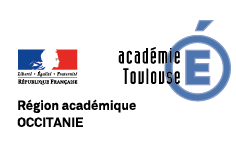 Pour rédiger la fiche, vous pouvez prendre appui sur l’annexe « exemples de mise en œuvre dans différentes filières » présentés dans le vade-mecum chef d’œuvre page 21.Indiquez un intitulé explicite qui doit permettre à tous lecteurs de bien saisir ce qui sera réalisé.Professeurs/disciplines impliquées : Indiquez par un * qui est le chef de projet du chef- d’œuvre Public bénéficiaire et sections professionnelles concernées Le chef d’œuvre peut être mis en œuvre avec une ou plusieurs formations/spécialités/établissements.*préciser diplôme et spécialité 							** préciser nombre d’élèvesIntervenant(s) partenaire(s) Interne à l’établissement (infirmière, AED…)Externe à l’établissement (association, entreprise, collectivités territoriales…) : Prise en compte des PFMP ou implication des maîtres d’apprentissage :   OUI 		 NONCalendrier – durée envisagée du projet et principales étapes de réalisationPrécisez la durée prévisionnelle du projet chef-d’œuvre, les principales étapes et leur durée estimée.Constats de départ et justification du choix du projet chef-d’œuvre Indiquez s’il s’agit d’un besoin ou demande des élèves, d’un partenariat, des objectifs de formation, des évolutions métier, d’un lien avec le projet d’établissement, d’une situation locale, d’un lien avec PEAC, développement durable...).Objectifs généraux du chef-d‘œuvre Compétences disciplinaires et autresPlusieurs disciplines concourent à la réalisation du chef-d’œuvre. Parmi les disciplines mentionnées ci-après, cochez les disciplines concernées et indiquez les compétences afférentes qui seront travaillées.Compétences transversales viséesCochez les compétences visées (liste non exhaustive) :  Communiquer à l’oral dans un cadre professionnel Choisir les raisonnements, les opérations adaptées pour répondre à des situations courantes  Émettre des idées pour construire son parcours professionnel Gérer des informations Identifier et mettre en œuvre des tâches à organiser dans une activité donnée  Participer activement à un travail collectif en variant sa place et son rôle dans le groupe Utiliser les outils numériques liés à des situations courantes – en vue d’évaluer PIXCitez d’autres compétences transversales propres à votre projet, travaillées dans le cadre du chef-d’œuvre de la classe.Outils de suivi et de régulation envisagés dans le cadre d’une évaluation formativeIndiquez les outils prévus (fiche d’évaluation, journal de bord, portfolio, revue de projet intermédiaire...)Modalités d’évaluationIndiquez la modalité envisagée pour l’évaluation du déroulement du projet-chef d’œuvre, les outils de suivi pour les compétences disciplinaires travaillées et la modalité d’évaluation pour les compétences transversales.Modalités de mise en valeur des productions et de communication Précisez la diffusion et la communication envisagées autour du chef d’œuvre (en interne et en externe), la valorisation du chef d’œuvre (exposition, médiatisation, manifestation, portes ouvertes…) Cf Vadémécum page 20Bilan du chef-d’œuvre   Indiquez la plus-value pour les élèves (implication, solidarité, sens de la responsabilité, esprit critique, autonomie, valorisation…) ainsi que pour les professeurs. Précisez les freins et les difficultés rencontrées.Fin d’annéePrévoyez pour la fin de l’année des supports de communication (vidéo, photos de l’évolution du projet, lien de dépôt et éventuellement les objet(s) ou les service(s) réalisé(s)). Professeurs (Noms – prénoms)Disciplines impliquéesNombre d’heures réaliséesFréquence (hebdomadaire, ponctuelle, module…)La ou les classes concernées par ce chef - d’œuvre (CAP ou Bac pro)*PublicPublicPublicVolume horaire dédié Chef-d’œuvreChef-d’œuvreChef-d’œuvreLa ou les classes concernées par ce chef - d’œuvre (CAP ou Bac pro)*ÉlèvesApprentispour la classepour la classeCollectif**Individuel : : :Noms – prénomsFonctionNombre d’heures réaliséesFréquenceNom structureNom prénom intervenantFonctionMèl professionnelDate de début du projet :Date de début du projet :Date de fin du projet :Déroulement des étapes envisagées (indiquer les bilans intermédiaires)Déroulement des étapes envisagées (indiquer les bilans intermédiaires)Déroulement des étapes envisagées (indiquer les bilans intermédiaires)Déroulement des étapes envisagées (indiquer les bilans intermédiaires)Durées estimées12345…DisciplinesCompétences travaillées (disciplinaires et autres)Ensei. Profe.  Spécialité professionnelle (précisez) : 
  Économie-gestion, 
  Construction, 
  Prévention santé environnementEnseignement général Français, histoire-géographie, enseignement moral et civiqueEnseignement général Mathématiques – Sciences physiques et chimiquesEnseignement général Langues vivantesEnseignement général Arts appliqués et culture artistiqueEnseignement général Éducation physique et sportive